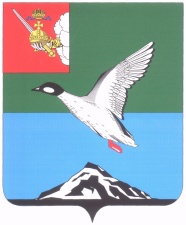 АДМИНИСТРАЦИЯ ЧЕРЕПОВЕЦКОГО МУНИЦИПАЛЬНОГО РАЙОНА П О С Т А Н О В Л Е Н И Еот 22.03.2019 									           № 386г. ЧереповецО внесении изменений в постановление администрации района от 10.03.2011 № 297 «Об утверждении схемы размещениянестационарных торговых объектов на территории Череповецкого муниципального района»На основании статьи 10 Федерального закона от 28.12.2009 № 381-ФЗ «Об основах государственного регулирования торговой деятельности в Российской Федерации», постановления Правительства Российской Федерации от 29.09.2010 № 772 «Об утверждении правил включения нестационарных объектов, расположенных на земельных участках, в зданиях, строениях и сооружениях, находящихся в государственной собственности, в схему размещения нестационарных торговых объектов», приказа Департамента экономического развития Вологодской области от 21.03.2014 № 74-О «О порядке разработки и утверждения органами местного самоуправления муниципальных образований области, схемы размещения нестационарных объектов на территории области» ПОСТАНОВЛЯЮ:1. Внести изменения в схему размещения нестационарных торговых объектов на территории Череповецкого муниципального района, утвержденную постановлением администрации Череповецкого муниципального района от 10.03.2011 № 297 «Об утверждении схемы размещения нестационарных торговых объектов на территории Череповецкого муниципального района», изложив ее в новой редакции согласно приложению к настоящему постановлению.2. Признать утратившими силу постановления администрации Череповецкого муниципального района:от 14.07.2015 №1428 «О внесении изменений в постановление администрации района от 10.03.2011 № 297 «Об утверждении схемы размещения нестационарных торговых объектов на территории Череповецкого муниципального района», за исключением пункта 2; от 19.07.2017 № 2227 «О внесении изменений в постановление администрации района от 10.03.2011 № 297 «Об утверждении схемы размещения нестационарных торговых объектов на территории Череповецкого муниципального района».3. Настоящее постановление опубликовать в газете «Сельская новь» и разместить на официальном сайте Череповецкого муниципального района в информационно–телекоммуникационной сети Интернет.Руководительадминистрации района                                                                   А.С. Сергушев                